Anexo 1SDC-040/2020 – SERVICIO PARA LA ORGANIZACIÓN DE SEMINARIO INTERNACIONAL: “ÉXITO Y SOSTENIBILIDAD DE LOS PARQUES BICENTENARIO” DIRIGIDO A LOS FUNCIONARIOS DE LAS MUNICIPALIDADES ENCARGADAS DE LOS PARQUES BICENTENARIO Y SISTEMATIZACIÓN DE LA CAMPAÑA VIRTUAL DE CONSULTA CIUDADANA QUE AYUDE A LA SOSTENIBILIDAD DE LA OPERACIÓN Y MANTENIMIENTO DEL PROYECTO PARQUES BICENTENARIO  Acreditar los requisitos del proveedor y/o personal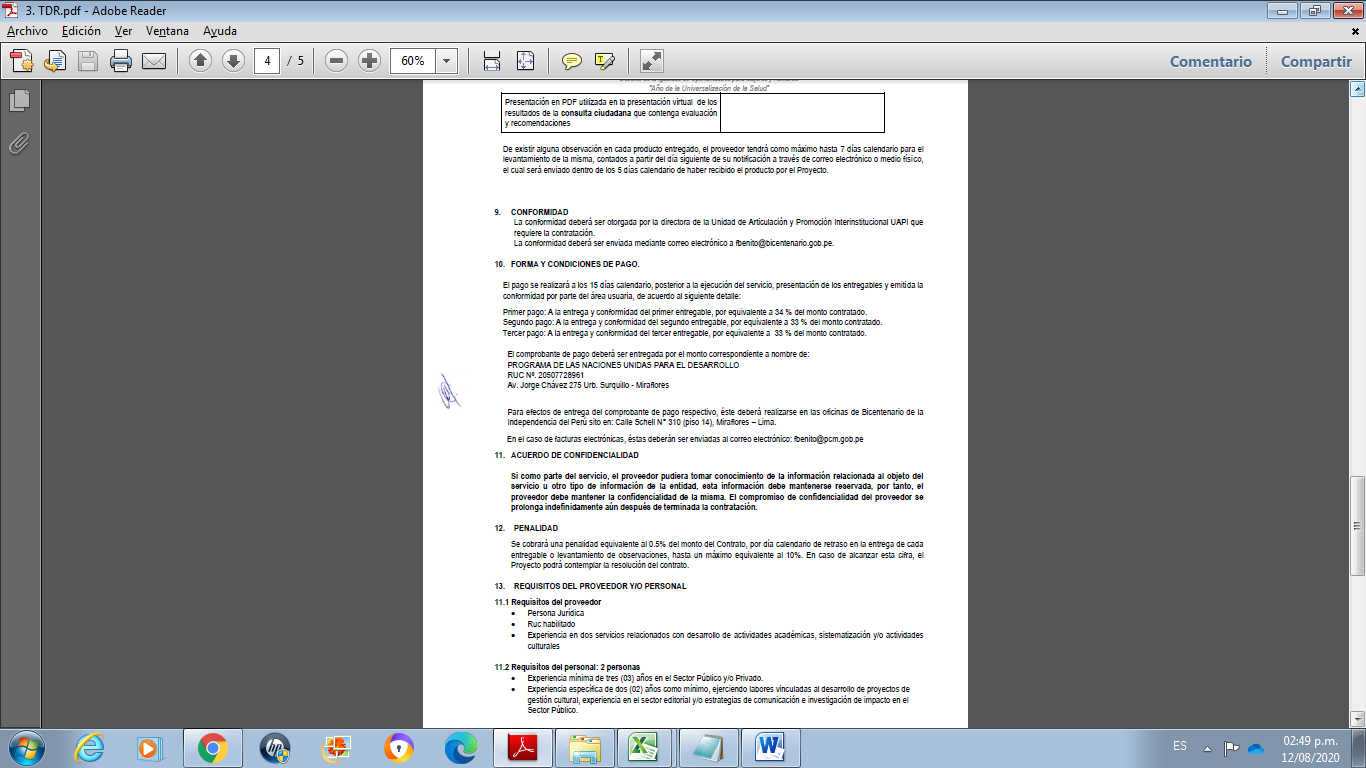 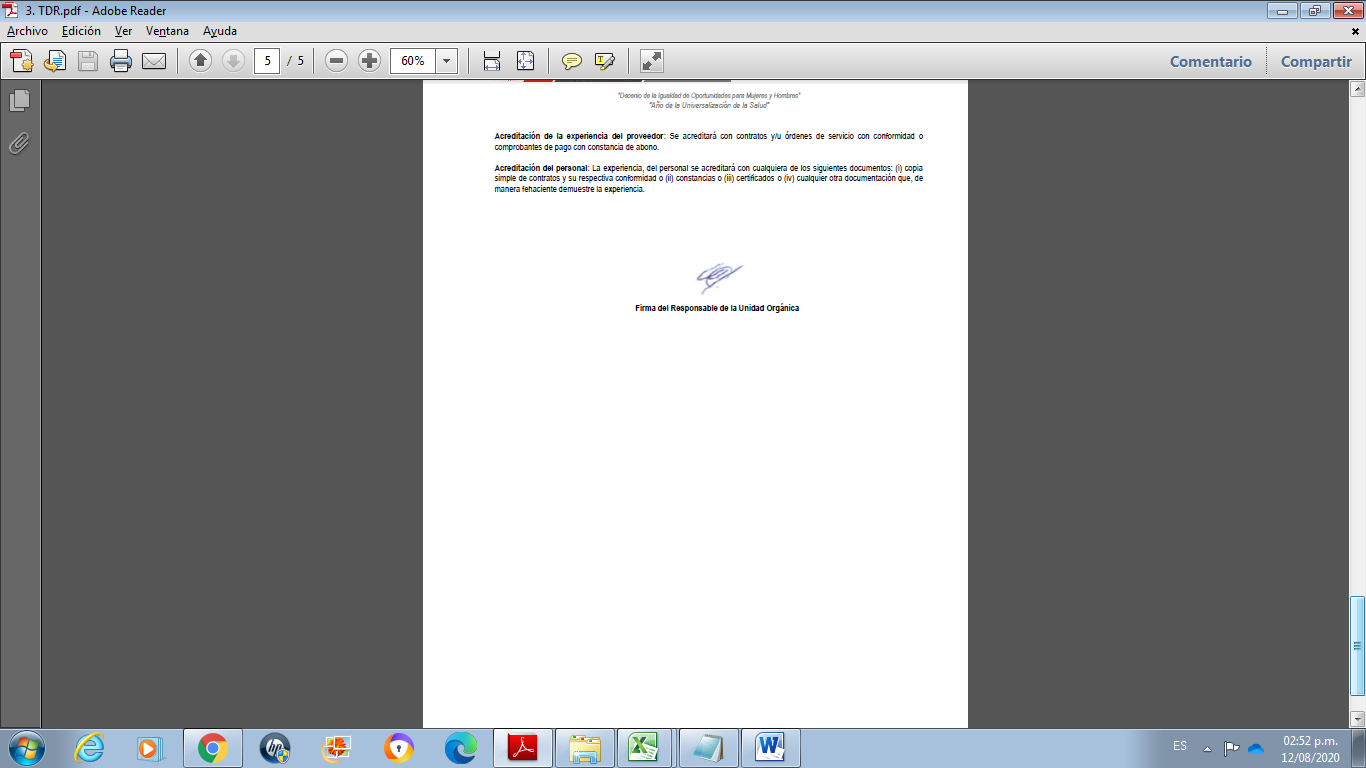 Anexo   2DATOS DEL OFERENTE1.	Nombre o Razón Social:  ______________________________________________________________RUC:_____________________________________________________________________________Dirección Principal: ___________________________________________________________________Teléfono No.: _________________________Fax.:_______________________________________Persona a contactar________________________________________________________________     Cargo:_______________________________    E-mail ____________________________________Datos del Registro Mercantil de la Empresa: (Ejm: Nº Asiento, Foja, Tomo, Ficha, Partida Electrónica, etc. y/o algún otro dato: ________________________________________________________________________________	________________________________________________________________________________Nombre del Representante Legal:  _______________________________________________________Documento de Identidad:_______________________________________________________________Número de cuenta bancaria en el BBVA Banco Continental en nuevos soles (20 dígitos):	 _______________________________________________________________________________En caso de no contar con cuenta en el BBVA Banco Continental, favor indicar el nombre de su banco y número de cuenta interbancaria (20 dígitos): 	 _______________________________________________________________________________Fecha:					_________________________________Nombre y firma del Representante Legal:		_________________________________Anexo   3FORMULARIO DE PRESENTACIÓN DE COTIZACIONES POR PARTE DE LOS PROVEEDORES(La presentación de este formulario se realizará únicamente en papel de carta con el encabezamiento oficial del Proveedor)SDC-040/2020 – CONTRATACIÓN DEL SERVICIO DE ASESORAMIENTO Y SUPERVISIÓN DEL DESARROLLO DE LA PRE PRODUCCIÓN DE LA CEREMONIA DEL BICENTENARIO DE LA INDEPENDENCIA DEL PERÚLos abajo firmantes aceptamos en su totalidad los términos y condiciones solicitados y ofrecemos prestar el servicio detallado a continuación, con arreglo a la SDC con el número de referencia SDC-040/2020:TABLA No.1: Oferta del servicio de acuerdo a lo indicado en los términos de referencia y otros requisitos Desglose de Costos por Componentes: (modificar de acuerdo a los costos que involucra el servicio) (es un modelo a considerar)Toda otra información que no hayamos proporcionado automáticamente implica nuestra plena aceptación de los requisitos, los términos y las condiciones de la SDC.Asimismo, confirmamos que nuestra empresa no se encuentra sancionado para contratar con el estado, no está incluida en la Lista 1267/1989 del Consejo de Seguridad de la ONU, la lista de la División de Adquisiciones de la ONU o cualquier otra lista suspensiva de la ONU.Confirmo que mi oferta está vigente por 30 días calendario. [Nombre y firma de la persona autorizada por el Proveedor][Designación][Fecha]DESCRIPCIÓNCantidadPrecio UnitarioS/.(Inc. IGV)Precio TotalS/.(Inc. IGV)CONTRATACIÓN DEL SERVICIO DE ASESORAMIENTO Y SUPERVISIÓN DEL DESARROLLO DE LA PRE PRODUCCIÓN DE LA CEREMONIA DEL BICENTENARIO DE LA INDEPENDENCIA DEL PERÚCONTRATACIÓN DEL SERVICIO DE ASESORAMIENTO Y SUPERVISIÓN DEL DESARROLLO DE LA PRE PRODUCCIÓN DE LA CEREMONIA DEL BICENTENARIO DE LA INDEPENDENCIA DEL PERÚCONTRATACIÓN DEL SERVICIO DE ASESORAMIENTO Y SUPERVISIÓN DEL DESARROLLO DE LA PRE PRODUCCIÓN DE LA CEREMONIA DEL BICENTENARIO DE LA INDEPENDENCIA DEL PERÚCONTRATACIÓN DEL SERVICIO DE ASESORAMIENTO Y SUPERVISIÓN DEL DESARROLLO DE LA PRE PRODUCCIÓN DE LA CEREMONIA DEL BICENTENARIO DE LA INDEPENDENCIA DEL PERÚMONTO TOTAL (INCLUIDO IMPUESTOS)S/S/COMPONENTESCOSTO POR UNIDADCANTIDADCOSTO TOTAL PARA LA DURACIÓN DEL CONTRATOCostos de PersonalPersonal 1 Personal 2 Otros ……. (detallar)II. Gastos OperativosTransporteComunicacionesEquiposOtros … (detallar)III. Otros costos conexosdetallarCOSTO DIRECTOCOSTO DIRECTOCOSTO DIRECTOGASTOS GENERALES Y UTILIDAD (INDICAR %)GASTOS GENERALES Y UTILIDAD (INDICAR %)GASTOS GENERALES Y UTILIDAD (INDICAR %)SUBTOTAL (SIN INCLUIR IMPUESTOS)SUBTOTAL (SIN INCLUIR IMPUESTOS)SUBTOTAL (SIN INCLUIR IMPUESTOS)IMPUESTOS (18%)IMPUESTOS (18%)IMPUESTOS (18%)MONTO TOTAL INCLUIDO IMPUESTOSMONTO TOTAL INCLUIDO IMPUESTOSMONTO TOTAL INCLUIDO IMPUESTOS